Lenawee County Association of REALTORS®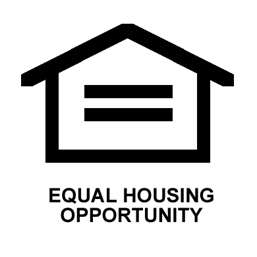 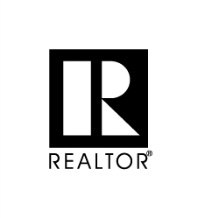 4125 Occidental Hwy · P.O. Box 425 · Adrian, Michigan 49221Phone: (517) 263-0325 · www.LCARlive.com “To serve, support, and inspire excellence” _____________________________________________________________________________Broker must join as a Secondary Member – Proof of primary board membership is required(Letter of Good-Standing)Prorated 2019 Dues:One-time office MLS Application fee of $200*Primary Membership (includes, MAR & NAR Dues)Prorated 2019 Dues & App. Fee:2020 Dues – due December 31, 2019*Monthly MLS fee per user is $65.00*Forms: Secondary Membership ApplicationMLS Office ApplicationMembership Application Checklist for AgentsAssociation of PricesApplication for Membership